          РЕШЕНИЕ	         КАРАР       «03»ноября  2017 г             c.Старый Куклюк	                №  95О назначении публичных слушаний по проекту решения« О бюджете Старокуклюкского сельского поселения Елабужского муниципального района Республики Татарстан на 2018 год и на плановый период 2019 и 2020 годов»В соответствии с требованиями Федерального закона «Об общих принципах организации местного самоуправления в Российской Федерации», Уставом муниципального образования Старокуклюкского сельского поселения, Бюджетного кодекса Российской Федерации, Совет Старокуклюкского сельского поселенияРЕШИЛ:Принять проект решения Совета Старокуклюкского сельского поселения «О бюджете Старокуклюкского сельского поселения Елабужского муниципального района Республики Татарстан на 2018 год и на плановый период 2019 и 2020 годов » в первом чтении.Вынести на публичные слушания проект решения Совета Старокуклюкского  сельского поселения «О бюджете Старокуклюкского сельского поселения Елабужского муниципального района Республики Татарстан на 2018 год и на плановый период 2019 и 2020 годов ».Опубликовать настоящее решение в средствах массовой информации и обнародовать путем вывешивания «03»ноября 2017 года на информационном стенде поселения:- проект решения Совета Старокуклюкского сельского поселения «О бюджете Старокуклюкского сельского поселения Елабужского муниципального района Республики Татарстан на 2018 год и на плановый период 2019 и 2020 годов », согласно приложению № 1;- порядок учета предложений граждан по проекту решения Совета Старокуклюкского сельского поселения «О бюджете Старокуклюкского сельского поселения Елабужского муниципального района Республики Татарстан на 2018 год и на плановый период 2019 и 2020 годов » и участия граждан в его обсуждении, согласно приложению № 2.Провести публичные слушания по проекту решения «О бюджете Старокуклюкского сельского поселения Елабужского муниципального района Республики Татарстан на 2018 год и на плановый период 2019 и 2020 годов » «17» ноября 2017 года в 14:00 часов в Старокуклюкском сельском Доме культуры по адресу : с.Старый Куклюк ул. Школьная  дом 36Исполнительному комитету Старокуклюкского сельского поселения совместно с комиссией по подготовке и проведению публичных слушаний обеспечить проведение публичных слушаний, прием и учет предложений граждан по указанному проекту решения.Глава Старокуклюкскогосельского поселения                                             		А.Б.БахметовПриложение № 1к решению СоветаСтарокуклюкского сельского поселенияот «03»ноября  2017г. № 95 Проект решенияСовета Старокуклюкского сельского поселения «О бюджете Старокуклюкского сельского поселения Елабужского муниципального района Республики Татарстан на 2018 год и на плановый период 2019 и 2020 годов»№ ____						 	«___»___________2017 годаВ соответствии с Уставом муниципального образования Старокуклюкского сельского поселения Елабужского муниципального района Республики Татарстан и Положением «О бюджетном процессе в Старокуклюкском сельском поселении», Совет Старокуклюкского сельского поселенияРЕШИЛ:Статья 1 Утвердить основные характеристики бюджета Старокуклюкского сельского поселения Елабужского муниципального района Республики Татарстан  (далее - бюджет Поселения) на 2018 год:прогнозируемый общий объем доходов бюджета Поселения в сумме     1 438,1 тыс. рублей;общий объем расходов бюджета Поселения в сумме 1 438,1 тыс. рублей;дефицит бюджета  Поселения в сумме 0 тыс. рублей.Утвердить основные характеристики бюджета Поселения на 2019 и на 2020 год:прогнозируемый общий объем доходов бюджета Поселения на 2019 год в сумме 1 470,2 тыс. рублей и на 2020 год в сумме 1 505,2 тыс. рублей;общий объем расходов бюджета Поселения на 2019 год в сумме 1 470,2  тыс. рублей, в том числе условно утвержденные расходы в сумме 36,8 тыс. рублей, и на 2020 год в сумме 1 505,2 тыс. рублей, в том числе условно утвержденные расходы в сумме 75,3 тыс. рублей; дефицит бюджета  Поселения на 2019 год в сумме 0 тыс. рублей, на 2020 год в сумме 0 тыс. рублей.Утвердить источники финансирования дефицита бюджета Поселения на 2018 год и на плановый период 2019 и 2020 годов согласно приложению 1  к настоящему Решению.Статья 2Утвердить по состоянию на 1 января 2019 года верхний предел муниципального внутреннего долга Поселения в размере 0 тыс. рублей, в том числе верхний предел обязательств по муниципальным гарантиям в размере 0 тыс. рублей.Утвердить по состоянию на 1 января 2020 года верхний предел муниципального внутреннего долга Поселения в размере 0 тыс. рублей, в том числе верхний предел обязательств по муниципальным гарантиям в размере 0 тыс. рублей.Утвердить по состоянию на 1 января 2021 года верхний предел муниципального внутреннего долга Поселения в размере 0 тыс. рублей, в том числе верхний предел обязательств по муниципальным гарантиям в размере 0 тыс. рублей.Установить предельный объем муниципального долга Поселения:в 2018 году – в размере 0 тыс. рублей;в 2019 году – в размере 0 тыс. рублей;в 2020 году – в размере 0 тыс. рублей.Статья 3Учесть в бюджете Поселения прогнозируемые объемы доходов бюджета Поселения на 2018 год и на плановый период 2019 и 2020 годов согласно приложению 2 к настоящему Решению.Статья 4Утвердить перечень главных администраторов доходов бюджета Поселения согласно приложению 3 к настоящему Решению.Утвердить перечень главных администраторов источников финансирования дефицита бюджета Поселения согласно приложению 4 к настоящему Решению.Статья 5Утвердить ведомственную структуру расходов бюджета Поселения на 2018 год и на плановый период 2019 и 2020 годов согласно приложению 5 к настоящему Решению.Утвердить распределение бюджетных ассигнований бюджета Поселения по разделам, подразделам, целевым статьям (муниципальным программам и непрограммным направлениям деятельности), группам видов расходов классификации расходов бюджетов на 2018 год и на плановый период 2019 и 2020 годов согласно приложению 6 к настоящему Решению.Утвердить распределение бюджетных ассигнований бюджета Поселения по целевым статьям (муниципальным программам и непрограммным направлениям деятельности), группам видов расходов, разделам, подразделам классификации расходов бюджетов на 2018 год и на плановый период 2019 и 2020 годов согласно приложению 7 к настоящему Решению.Утвердить общий объем бюджетных ассигнований на исполнение публичных нормативных обязательств на 2018 год в сумме 0 тыс. рублей, на 2019 год в сумме 0 тыс. рублей и на 2020 год в сумме  0 тыс. рублей.Статья 6Учесть в бюджете Поселения дотацию на выравнивание бюджетной обеспеченности: - на 2018 год в сумме 1 100,7 тыс. рублей,- на 2019 год в сумме 1 130,9 тыс. рублей,- на 2020 год в сумме 1 161,7 тыс. рублей. Статья 7 Учесть в бюджете Поселения субвенцию на реализацию полномочий по государственной регистрации актов гражданского состояния:- на 2018 год в сумме 3,1 тыс. рублей,- на 2019 год в сумме 3,1 тыс. рублей,- на 2020 год в сумме 3,1 тыс. рублей. Статья 8Учесть в бюджете Поселения субвенцию на реализацию полномочий по осуществлению первичного воинского учета на территориях, на которых отсутствуют военные комиссариаты:- на 2018 год в сумме 81,3 тыс. рублей,- на 2019 год в сумме 82,4 тыс. рублей,- на 2020 год в сумме 85,2 тыс. рублей. Статья 9Исполнительный комитет Старокуклюкского сельского поселения Елабужского муниципального района Республики Татарстан не вправе принимать в 2018 году и в плановом периоде 2019 и 2020 годов решения, приводящие к увеличению численности муниципальных служащих и работников учреждений и организаций бюджетной сферы.Статья 10Отделение Управления Федерального казначейства по Республике Татарстан по г. Елабуга и Елабужскому району и Территориальное отделение Департамента казначейства Министерства финансов Елабужского района и               г. Елабуга осуществляют исполнение бюджета Поселения, а также в соответствии с заключенными соглашениями отдельные функции по исполнению бюджета Поселения.Статья 11Остатки средств бюджета Поселения на 1 января 2018 года в объеме, не превышающем сумму остатка неиспользованных бюджетных ассигнований на оплату заключенных от имени Исполнительного комитета Старокуклюкского сельского поселения Елабужского муниципального района Республики Татарстан муниципальных контрактов на поставку товаров, выполнение работ, оказание услуг, подлежащих в соответствии с условиями этих муниципальных контрактов оплате в 2017 году, направляются в 2018 году на увеличение соответствующих бюджетных ассигнований на указанные цели в случае принятия Исполнительным комитетом Старокуклюкского сельского поселения соответствующего решения.Статья 12Настоящее Решение вступает в силу с 1 января 2018 года и подлежит официальному опубликованию в средствах массовой информации.Глава Старокуклюкского сельского поселения						А.Б. БахметовПриложение № 2к решению СоветаСтарокуклюкского сельского поселенияот «03»ноября 2017г. № 95Порядокучета предложений граждан к проекту решения«О бюджете Старокуклюкского сельского поселения Елабужского муниципального района Республики Татарстан на 2018год и на плановый период 2019 и 2020 годов»и участия граждан в его обсуждении Предложения к проекту решения «О бюджете Старокуклюкского сельского поселения Елабужского муниципального района Республики Татарстан на 2018 год и на плановый период 2019 и 2020 годов» вносятся в Совет Старокуклюкского сельского поселения по адресу: с. Старый Куклюк, ул. Садовая, д.1А, или по факсу 8(85557)7-48-32 в письменной форме в виде таблицы поправок, согласно прилагаемому образцу:Предложения принимаются в рабочие дни с 8 до 17 часов                     до «16» ноября 2017 г. Заявки на участие в публичных слушаниях с правом выступления подаются по адресу: : с. Старый Куклюк, ул. Садовая, д.1А , лично или по почте (с пометкой на конверте «Публичные слушания»), а также по факсу 8(85557)7-48-32 Заявки принимаются в рабочие дни с 8 до 17 часов, не позднее чем за два дня до даты проведения публичных слушаний.4. Предложения граждан регистрируются сотрудниками Исполнительного комитета Старокуклюкского сельского поселения и передаются для рассмотрения в комиссию по подготовке и проведению публичных слушаний.СОВЕТ СТАРОКУКЛЮКСКОГО СЕЛЬСКОГО ПОСЕЛЕНИЯ ЕЛАБУЖСКОГО МУНИЦИПАЛЬНОГО РАЙОНА   РЕСПУБЛИКА ТАТАРСТАН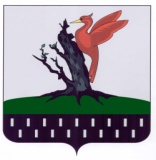 ТАТАРСТАН РЕСПУБЛИКАСЫАЛАБУГА МУНИЦИПАЛЬРАЙОНЫ  МКО «ИСКЕ КУКЛЕК АВЫЛ      ЖИРЛЕГЕ СОВЕТЫ» № п/пВопросы, вынесенные на обсуждение № Рекомен-дацииПредложенияи рекоменда-ции экспертов, дата их внесения Предложениевнесено(поддержано)Итоги рассмотрениявопроса1.Формулировкавопроса1.1.ТекстрекомендациипредложенияФ.И.О.эксперта(название организации)